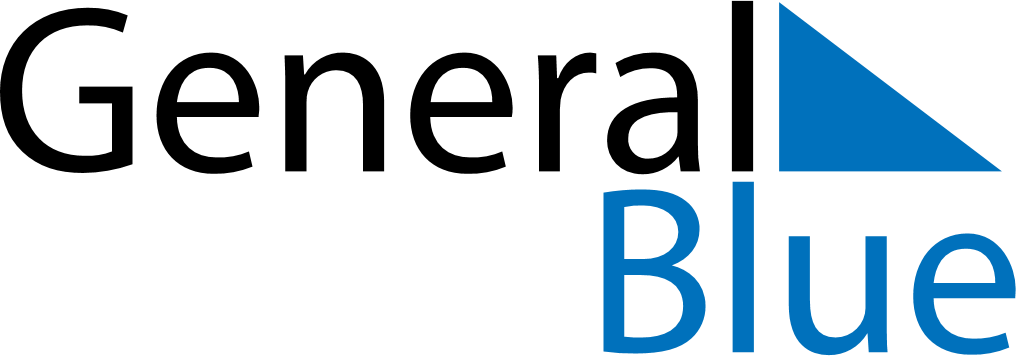 Belarus 2027 HolidaysBelarus 2027 HolidaysDATENAME OF HOLIDAYJanuary 1, 2027FridayNew Year’s DayJanuary 7, 2027ThursdayChristmas DayMarch 8, 2027MondayInternational Women’s DayMarch 28, 2027SundayEaster SundayMay 1, 2027SaturdayLabour DayMay 2, 2027SundayOrthodox EasterMay 9, 2027SundayVictory DayMay 11, 2027TuesdayCommemoration DayJuly 3, 2027SaturdayIndependence DayNovember 7, 2027SundayOctober Revolution DayDecember 25, 2027SaturdayChristmas Day